      עירית הרצליה – המחלקה לחינוך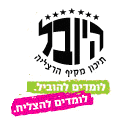 תיכון היובל הרצליהמס' ביה"ס 541169יוני 2021רשימת  ספרי לימוד לכיתה י' – שנה"ל תשפ"במקצועות הלימוד:לשון :  "שיאי לשון" – הוצאת רכס- ד"ר דולי לוי, מאיה דלל (כיתות י'-י"א 1-9).             לכיתות מבר ואתגר – חוברת עבודה תירכש בתחילת השנה.הסטוריה:    י'-3,4,5,6,8,9   -"הלאומיות בישראל ובעמים" – איל נווה ונעמי ורד /הוצאת רכס .                     י' 1 +2+ 10:     -חוברות בעריכת צוות המקצוע, רכישה מרוכזת בתחילת השנה.תנ"ך:  י' 3-9: תנ"ך מלא ללא פרוש, רצוי הוצאת קורן*תעבורה: "חינוך תעבורתי שלך ובשבילך"(כולל חוברת תמרורים)/טל אבן חן.מתמטיקה :    5 יח"ל:      יואל גבע ואריק דז'לדטי-שאלונים 806+ 804 כרכים א' וב'.                                                                                    יואל גבע ואריק דז'לדטי-שאלון 806 כרכים ג' וד' (י+י"א).                         4 יח"ל:      יואל גבע ואריק דז'לדטי-שאלונים 806+804 כרכים א' וב'.                                                                                                                                                           יואל גבע ואריק דז'לדטי-שאלון 804 כרכים ג' וד' (י+י"א).                         3 יח"ל :     יואל גבע וריקי טל, שאלון 803 (י+י"א).                 אתי עוזרי ויצחק שלו שאלון 801 +802 (כרך משולב) – מהדורה    מעודכנת לפי                 המאגר החדש (י+י"א).                        י'1:   יואל גבע וריקי טל, שאלון 803 (י+י"א).                                  אתי עוזרי ויצחק שלו שאלון 801 +802 (כרך משולב) – מהדורה מעודכנת לפי
                                  המאגר החדש (י+י"א).                        י'2:    יואל גבע וריקי טל, שאלון 803 (י+י"א).                                   אתי עוזרי ויצחק שלו שאלון 801 +802 (כרך משולב) – מהדורה מעודכנת לפי 
                                  המאגר החדש (י+י"א).                       י'10: פנינה הוד גלבוע -מתמטיקה ויזואלית – שאלון 801 חלקים א,ב,ג – הוצאת דוד.      יקואל 3 יח"ל מבחני מתכונת במתמטיקה שאלון 035801 (אדום),הוצ' משבצת       אנגלית:   מילון או מילונית בהתאם לחוזר מנכ"ל עדכני*                                           מואץ High Points -Book and Workbook / ECB (10th-11th)  Literature Program for 5 points, Option One / UPP (10th-11th)Mastering Module E G/ ECB (10th-11th)* 5 יח"לMaster Class -Book and Workbook /ECB  (11th-11th) Literature Program for 5 points, Option One / UPP (10th-12th)  4 יח"ל Turning Points - Book and Workbook / ECB (10th-11th)Literature Program for 4 points, Option One / UPP (10th-12th)י1 + י2- רמת הלימוד תיקבע על פי תוצאות מבחן בסמוך לתחילת שנת הלימודים.  3 יח"לאחד משני הספרים הראשונים- ייאמר בתחילת השנה:That's Right, Meggie Ben Zion - Book and Workbook/ ECB (10th-12th) Point to 3 - Module B /UPP (10th-12th).Point The Way - Book and Workbook /ECB (10th-12th)Exam Practice for Module A/ ECB *                                                                              מקצועות מורחבים עפ"י התמחותו של כל תלמידמבוא למנהל וכלכלה: י' 1+2– חוברת עבודה-תירכש במרוכז בתחילת השנה.ערבית:	           -מילון ערבי – עברי / אברהם שרוני, הוצ' משרד הביטחון*                         -חוברת עבודה – תירכש במרוכז בתחילת השנה.   פיסיקה:          "קרינה וחומר, אופטיקה גאומטרית", כרך א', עדי רוזן.                         "מכניקה ניוטונית", כרך א', עדי-רוזן (י'-י"ב).דיפלומטיה ותקשורת בינלאומית:    קבלת הספרים תינתן לאחר התשלום להשאלת ספרים ע"י רכזת המגמה.במידה והתלמיד אינו בהשאלת ספרים, עליו לשלם ישירות לסלין בהנהלת חשבונות, בכדי לקבל ספר  מרכזת המגמה.הנדסת תוכנה: "יסודות מדעי המחשב עצמים תחילה" שפת C#, חלק א'+חלק ב', נוע רגוניס,                            שמרת מן ופדות גלעדי - מבט לחלונות.ביוטכנולוגיה : -"לקט ניסויים בביוכימיה מכשירית",ד"ר בת שבע כהן, מרים שטרן ושרה אליאס,הוצ'  
                           אורט (י'-י"א).תאטרון :         - "בית הבובות" מאת איבסן, תרגום גד קינר, הוצאת אור-עם.	            - "ביבר הזכוכית", טנסי ויליאמס, הוצאת אור-עם.                          -  "טרטיף" / מולייר. תרגום אלי ביז'וואי הוצאת לוקוס (י-י"א).כימיה:           "בסביבת הכימיה"-צעדים ראשונים בלימוד הכימיה-ד"ר דבורה יעקבי.מזרחנות:      "תולדות האסלאם ומדינות המזרח התיכון בעת החדשה" בעריכת פרופ' ליאת קוזמא, 
        בשיתוף המרכז לחקר האסלאם ע"ש נחמיה לבציון, בהוצאת רכס פרוייקטים חינוכיים      
        בע"מ (י'+י"א).                     הרשימה מפורסמת באתר ביה"ס, נא לבדוק לפני הקניה אם לא חלו שינויים.*לא יסופק לתלמידים במסגרת פרויקט השאלת ספרים  - ירכש עצמאית ע"י התלמיד.